Технологическая карта урокаПредмет: русский языкКласс: 5Дата проведения:Учитель: Иванова Татьяна СергеевнаУМК: М.Т. Баранова, Т.А. Ладыженская, Н.М. ШанскийТип урока: открытие нового знанияТема урока: «Имя существительное как часть речи »Цели урока:- деятельностная: сформировать способность опознавать существительные в речи;- развивать умение использовать широкие возможности слов этой части речи;- содержательная: сформировать представление о существительном как о части речи.Планируемые результаты: - учащиеся научатся определять предмет изучения морфологии, морфологические признаки существительного;- научатся различать постоянные и непостоянные признаки;- объяснять языковые явления.	Форма проведения урока: академический урокСредства обучения: компьютер, проектор, ИКТ тренажёр, учебник, тестовая тетрадь, карточки с текстом, алгоритм; словари русского языка (орфографические), листы самооценки.ЭтапыЦель этапаДеятельность учителяСамооценка1.Мотивация к совершению учебной деятельностиЦель:включение учащихся в деятельность на личностно-значимом уровне.Учитель: - Здравствуйте, ребята! Я очень рада вас видеть. Запишите в тетради сегодняшнее число, оставьте пустую строчку для темы, название которой вы сами сформулируете немного позже.Фраза: «Ученику – удача, учителю – радость» (на слайде)Учитель: - Ребята, похлопайте в ладоши, если знаете, какой частью речи является первое слово в этой фразе. Потопайте, если узнали часть речи второго слова. Поднимите правую руку те, кто узнал часть речи третьего слова. Поднимите левую руку те, кто знает, что за часть речи последнее слово в предложении. Молодцы! Надпишите над словами часть речи.- Кто догадался, какова тема нашего урока сегодня? - Да, вы правы, запишите в пустой строке тему урока: «Имя существительное как часть речи».- Сформулируйте цель и задачи урока.Оцените свою работу по 2 бальной системе:2 б. – все части речи определили верно и самостоятельно сформулировали тему урока1 б. – все части речи определили верно, но не сформулировали самостоятельно тему урока0 б. – допустили ошибки в определении частей речи2.Актуализация знаний и фиксация затруднений в деятельностиЦель: повторение изученного материала, выявление затруднений в индивидуальной деятельности каждого учащегося.- Про себя мы уже можем сказать, что с существительными на «ты», ведь они вам хорошо знакомы с начальных классов.Давайте составим кластер (денотатный граф), который поможет нам легко узнавать эту часть речи.Методом мозгового штурма создаётся кластер на доске и в справочниках обучающихся: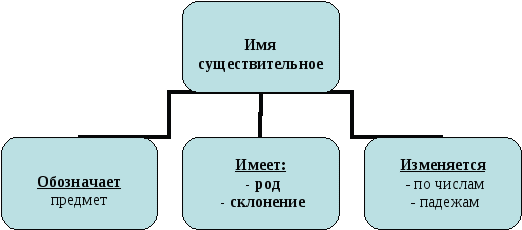 Задание всему классу:Подчеркните существительные на карточке, используя при рассуждении данный кластер: ветер, буря, солнечный, снится, волшебство, смех, мирились, радость, легко, быстрый, заря.(При затруднении учитель обращает внимание обучающихся на признаки существительного).Взаимопроверка. Сличение с образцом. Поменяйтесь тетрадями (передаём вправо). Оцените работу соседа.Оцените свою работу по 2 бальной системе:2 б. – подчеркнул все слова1 б. – допустил 1-2 ошибки0 б. – допустил 3 ошибки и более 3.Этап определения места и причин затрудненияЦель: обеспечение восприятия, осмысления и первичного закрепления, алгоритм правильного действия.- Сейчас проведём игру «Загадочные мешочки»(ИКТ игра: слова разных частей речи даны вперемешку, надо разложить существительные в «свой» мешочек, при правильном действии загорается звёздочка, при неверном – слово возвращается назад.)Обучающиеся выходят к интердоске и помещают существительные в мешочек, радуются успеху или повторяют действие, исправляя ошибку.Оцените свою работу:1 б. – задание выполнил верно0 б. – допустил ошибку4.Построение проекта выхода из затрудненияЦель: обеспечение восприятия, осмысления и первичного закрепления.Сказка.Давным-давно все существительные были похожи. Королева Грамматика издала приказ: «Кто придумает для моих слов-существительных знаки различия, будет вознаграждён».- Перед вами на столах карточки с существительными. Кто из вас сегодня сможет выполнить приказ королевы? Подумайте, обсудите и разложите карточки.Слова для карточек:  картофель,  впечатление, мышь, полотенце, путь, рельс, рояль, дядя, фамилия, роща, молодёжь, простыня, повидло, яблоко, училище.Разноуровневое задание:Высказывают версию, говорят, как разложили слова, обосновывают.(Ученики могут классифицировать существительные по родам или по склонениям).Проверка – сличение с образцом. Отметьте баллы на листе самооценки.Оцените свою работу по 2 бальной системе:2 б. – не допустил ошибок1 б. – допустил 1-2 ошибки0 б. – допустил 3 ошибки и более5.Реализация проекта выхода из затрудненияЦель: алгоритм правильного действия.Проблемное задание.- К нам на урок снова пришёл Петя Ошибкин (вымышленный герой – допускает много ошибок). Как вы объясните Пете его ошибки, что ему делать, чтобы выбрать существительные из текста?Задание было таким: Подчеркнуть существительные. Посмотрите, как выполнил его Петя.Тройка, третий, три, десятка, десять, десятый, семеро, семёрка, единица, сотый, сотня.- Ребята, давайте объясним Пете, как надо действовать, чтобы определить существительные в ряду других частей речи.Составим алгоритм:(Записывают в справочники)Обучающиеся дают алгоритм действия:1. Задать вопрос Кто? или Что?2. Значение – предмет.3. Имеет ли род, склонение.4. Изменяется ли по числам, падежам.Затем обучающиеся выполняют задание в тетрадях. Взаимопроверка. Сличение с образцом. Поменяйтесь тетрадями (передаём влево). Оцените работу соседа.Оцените свою работу:1 б. – нет ошибок0 б. – допустил ошибку6.Первичное закрепление изученногоЦель: выявить проблемы первичного осмысления, провести коррекцию.- Сейчас каждый из вас будет выполнять задание по карточке.Выберите для себя карточку.Задания трёх уровней.3 уровень «зелёные»:Выписать из текста существительные в три столбика по склонениям из упр.476 с. 452 уровень «синие»:Выписать из текста существительные, выделить окончания и определить род, число, падеж. Упр.4731 уровень «красные»:Составить текст на тему «Осень в лесу», определить падежи существительных.Учитель контролирует работу. Проводит коррекцию.Проверяются работы обучающихся.- Все справились с заданием, потому что усвоили порядок действий при определении существительного как части речи.- Прошу встать из-за парт тех учеников, кто сможет перечислить признаки существительных.Ученики встают.Называют признаки существительных. (Проговаривание.)Если кто-то не встал, попросим его прочесть вслух правило и тоже встать.Физминутка зрительнаяИгра «Путаница:- Вы должны смотреть туда, куда я называю. А я буду вас путать – показывать и смотреть на другие объекты.- А теперь вы становитесь конструкторами новых слов. Запишите получившиеся существительные.Словесный конструкторФутбол (суффиксальный)Храбрый (суффиксальный)Погода (приставочный)Город (приставочный)Стакан (прис.-суф.)Служить (прис.-суф.)Луна, ходить (сложение)Железо, бетон (сложение)Записывают получившиеся слова, выделяют ту часть слова, которая явилась словообразовательной.Проверка. Сличение с образцом. Оцените свою работу по 2 бальной системе:2 б. – не допустил ошибок1 б. – допустил 1-2 ошибки0 б. – допустил 3 ошибки и болееОцените свою работу:1 б. – не допустил ошибок0 б. – допустил ошибкиОцените свою работу:1 б. – не допустил ошибок0 б. – допустил ошибки7. Этап самостоятельной работы с проверкой по словарюЦель:закрепление алгоритма действий- Вы «добыли» необходимые знания и сможете справиться с самостоятельной работой.Выберите карточку.Задания трёх уровней.3 уровень «зелёные».1.Спиши, дописывая окончания. Укажи падеж и склонение имен существительных. Капли дождя барабанили по крыш... . Завтра мы пойдем в гости к тет... и дяд... . Дети написали письмо отц... . Мальчик подошел к окн... . По деревн... проехала машина. К кроват... ребенка подошла мать. 2.Спиши. Обозначь цифрой склонение. Проверь по словарю.Рю…зак, брош…Ра, хо…ей, спор…мен, б…скетболистка.2 уровень «синие».1.Тест № 9. «Русский язык 5 кл. Тесты часть 1» М.П. Книгина – Саратов: Лицей, 2012.2.Выпиши из орфографического словаря по два существительных каждого рода.3 уровень «красные».1.ИКТ тренажёр «Имя существительное». 2. Составь предложение со словом конве…ер, проверь написание по словарю.Проверка будет осуществляться «по конвейеру»: второй уровень проверяет работу третьего, первый – работу второго, учитель – работу первого. Результаты заносят в листы самооценки.Оцените свою работу по 2 бальной системе:2 б. – не допустил ошибок1 б. – допустил 1-2 ошибки0 б. – допустил 3 ошибки и более8. Этап включения нового УУД в системуЦель:формирование навыка подбора синонимов, исключения лишних слов; развитие речи;выделение и осознание учащимися того, что уже усвоено и что ещё подлежит усвоению; осознание качества и уровня усвоения1. - Подобрать синонимы к словам с приставкой.Подбирают и записывают слова парамиБеда – (несчастье) Ложь – (неправда)Противник – (неприятель) Отсутствие – (неявка)Свобода – (независимость) Враг – (недруг)Горе – (несчастье) Рабство – (неволя)2. - Найдите пятое лишнее слово в каждом ряду:Мастер, лошадь, бабочка, толпа, сверстница.Реклама, кукла, рябина, пейзаж, земляника.Ученики находят и объясняют свой выбор.3.Речевая ситуация:- Ребята, объясните сложившуюся речевую ситуацию.Мамочка и папочка – это мои самые близкие люди.В классе для заполнения документов потребовались данные матери и отца.- Попробуйте подобрать свои примеры.Ученики объясняют разницу в ситуациях.Подбирают свои примеры. (Если не получается сходу, предложить подумать дома.)Оцените свою работу:1 б. – не допустил ошибок0 б. – допустил ошибкиОцените свою работу:1 б. – не допустил ошибок0 б. – допустил ошибкиОцените свою работу:1 б. – привёл пример0 б. – не привёл пример9. Домашнее заданиеЦель:обсуждение и запись домашнего задания- Обдумайте домашнее задание, выберите задание сами.Домашнее задание трёх уровней.1 уровень: Составить кроссворд по теме «Имя существительное».2 уровень: Составить текст по данному началу: «Только что упали последние капли дождя…». Определить падежи существительных.3 уровень: Тест № 9 – вариант 2.10.Этап рефлек-сииЦель: осознание своей учебной деятельности, самооценка результатов деятельности своей и класса.- Подведите итог работы по листам самооценки (учитель помогает при затруднении).Подводят итог работы, подсчёт суммы баллов каждого ученика.- В заключении – сюрприз!Разгадайте кроссворд и узнаете, как я оценила вашу работу на уроке.МорфологияВинительныйПодлежащееТворительныйЧислоСклонениеРод1. Раздел науки о языке, изучающий части речи.2. Падеж существительного (вижу) землю.3. Член предложения, чаще всего выраженный существительным.4. Падеж, обозначающий орудие действия.5. Количество предметов у существительного.6. Изменение существительных по родам.7. Категория существительного, различающая нас по полу.- Как же я оцениваю вашу работу на уроке? (Отлично!)- Верными были слова в начале урока: «Ученику – удача, учителю – радость».Выставление отметок за урок.Итого:17 – 16 б.    «5»15 – 12 б.    «4»11 – 7 б.      «3»